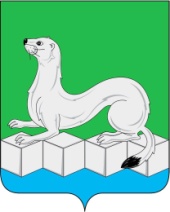 Российская ФедерацияАдминистрацияУсольского муниципального районаИркутской областиРАСПОРЯЖЕНИЕ28.01.2022г. 								№ 25-ррп. БелореченскийОб утверждении Плана реализации муниципальной программы«Развитие физической культуры и массового спорта» на 2022 годВ  соответствии с  пунктами 6.3. – 6.6. главы 6 Порядка принятия решений о разработке, формировании, утверждении, реализации и оценки эффективности реализации муниципальных программ муниципального района Усольского районного муниципального образования, утвержденного постановлением администрации муниципального района Усольского районного муниципального образования от 21.02.2019 г. № 229 (в редакции от 31.12.2020 г. № 939),  руководствуясь статьями 22, 46 Устава Усольского муниципального района Иркутской области: 1. Утвердить План реализации муниципальной программы «Развитие физической культуры и массового спорта» на 2022 год (приложение);2. Отделу по организационной работе аппарата администрации (Пономарева С.В.) опубликовать настоящее распоряжение в сетевом издании «Официальный сайт администрации Усольского района» в информационно – телекоммуникационной сети «Интернет» (www.usolie-raion.ru).3. Контроль за исполнением настоящего распоряжения возложить на первого заместителя мэра Дубенкову И.М.Мэр Усольского муниципального района Иркутской области     							В.И. МатюхаПриложение Утверждено распоряжением администрации  Усольского муниципального района Иркутской областиот 28.01.2022г. №25-рПЛАНреализации муниципальной программы«Развитие физической культуры и массового спорта» на 2022 годПервый заместитель мэра района					_________________				И.М. ДубенковаРассылка:3 экз.№ п/пНаименование подпрограммы, задачи, основного мероприятия, мероприятияОтветственный за выполнение мероприятия СрокСрокПоказатели непосредственного результата реализации мероприятияПоказатели непосредственного результата реализации мероприятияПоказатели непосредственного результата реализации мероприятияОбъемы финансового обеспечения, тыс. руб. <**>Объемы финансового обеспечения, тыс. руб. <**>Объемы финансового обеспечения, тыс. руб. <**>Объемы финансового обеспечения, тыс. руб. <**>Объемы финансового обеспечения, тыс. руб. <**>№ п/пНаименование подпрограммы, задачи, основного мероприятия, мероприятияОтветственный за выполнение мероприятия начала реализацииокончания реализациинаименованиеед.изм.значениеОбъемы финансового обеспечения, тыс. руб. <**>Объемы финансового обеспечения, тыс. руб. <**>Объемы финансового обеспечения, тыс. руб. <**>Объемы финансового обеспечения, тыс. руб. <**>Объемы финансового обеспечения, тыс. руб. <**>№ п/пНаименование подпрограммы, задачи, основного мероприятия, мероприятияОтветственный за выполнение мероприятия начала реализацииокончания реализациинаименованиеед.изм.значениеСредства федерального бюджетаСредства бюджета субъекта РФСредства бюджета субъекта РФСредства бюджета муниципального районаИные источники12345678910101112Всего по муниципальной программе «Развитие физической культуры и массового спорта»Всего по муниципальной программе «Развитие физической культуры и массового спорта»Всего по муниципальной программе «Развитие физической культуры и массового спорта»Всего по муниципальной программе «Развитие физической культуры и массового спорта»Всего по муниципальной программе «Развитие физической культуры и массового спорта»Всего по муниципальной программе «Развитие физической культуры и массового спорта»Всего по муниципальной программе «Развитие физической культуры и массового спорта»Всего по муниципальной программе «Развитие физической культуры и массового спорта»0,000,000,001783,140,001.Основное мероприятие 1. «Организация вовлечения  населения в занятие физической культурой и массовым спортом»Основное мероприятие 1. «Организация вовлечения  населения в занятие физической культурой и массовым спортом»Основное мероприятие 1. «Организация вовлечения  населения в занятие физической культурой и массовым спортом»Основное мероприятие 1. «Организация вовлечения  населения в занятие физической культурой и массовым спортом»Основное мероприятие 1. «Организация вовлечения  населения в занятие физической культурой и массовым спортом»Основное мероприятие 1. «Организация вовлечения  населения в занятие физической культурой и массовым спортом»Основное мероприятие 1. «Организация вовлечения  населения в занятие физической культурой и массовым спортом»0,000,001783,141783,140,001.1.Мероприятие 1.1.«Организация и проведение спортивно-оздоровительных районных мероприятий и участие в областных спортивных мероприятиях, приобретение спортивного инвентаря для проведения спортивно-массовых мероприятий»Ответственный исполнитель:управление по социально-культурным вопросам.01.01.31.12.Количество спортивных и физкультурных мероприятийед.520,000,000,001085,600,001.2.Мероприятие 1.2.«Организация и проведениесоревнований спортивно-массовых мероприятий  среди школьных команд Усольского района, приобретение спортивного инвентаря и материалов для проведения спортивно-массовых мероприятий»Соисполнитель:Комитет по образованию01.01.31.12.Количество спортивных и физкультурных мероприятийед.60,000,000,0095,720,001.3.Мероприятие 1.3.«Организация и проведение спортивных мероприятий отделений МБУ ДО «ДЮСШ» (соревнования, турниры, чемпионаты, первенства, спортивные сборы)  и участие в областных и Всероссийских соревнованиях»Соисполнитель:Комитет по образованию.Участник:МБУ ДО«ДЮСШ»01.01.31.12.ед.770,000,000,00469,620,001.4.Мероприятие 1.4.«Организация и проведение спортивных мероприятий спортивных объединений МБУ ДО «РЦВР» (соревнования, турниры, чемпионаты, первенства, спортивные сборы)  и участие в областных и Всероссийских соревнованиях»Соисполнитель:Комитет по образованию.Участник:МБУ ДО«РЦВР»01.01.31.12.Количество спортивных и физкультурных мероприятийед.90,000,000,00132,200,002.Основное мероприятие 2.«Укрепление материально-технической базы муниципальных учреждений»Основное мероприятие 2.«Укрепление материально-технической базы муниципальных учреждений»Основное мероприятие 2.«Укрепление материально-технической базы муниципальных учреждений»Основное мероприятие 2.«Укрепление материально-технической базы муниципальных учреждений»Основное мероприятие 2.«Укрепление материально-технической базы муниципальных учреждений»Основное мероприятие 2.«Укрепление материально-технической базы муниципальных учреждений»Основное мероприятие 2.«Укрепление материально-технической базы муниципальных учреждений»0,000,000,000,000,002.1.Мероприятие 2.1. «Приобретение спортивного оборудования 
и инвентаря для оснащения муниципальных организаций, осуществляющих деятельность 
в сфере физической культуры и спорта»Ответственный исполнитель:управление по социально-культурным вопросам,МБУ ДО«ДЮСШ»01.05.31.12.Сумма средств бюджетов всех уровней, выделенных на приобретение спортивного оборудования и инвентаря ежегодно –0,00 руб.тыс. руб.0,000,000,000,000,000,00Подготовил:                  Начальник отдела по развитию физической культуры, спорту и туризму_______ «___»________  Е.А. РемневаСОГЛАСОВАНО:Первый заместитель мэра района_______ «___»________  И.М. ДубенковаЗаместитель мэра - председатель комитета по экономике и финансам_______ «___»________  Н.А. КасимовскаяРуководитель аппарата администрации  _______ «___»________  Е.Н. РусаковаНачальник управления по социально-культурным вопросам_______ «___»________  И.В. ЖуравскаяНачальник отделапо правовой работе  _______ «___»________  И.А. Лизунова1 экз.Комитет финансов1 экз.отдел по организационной работе1 экз.отдел по спорту